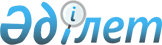 "Кеден одағына мүше-мемлекеттермен тауарлардың өзара саудасы туралы есеп" (коды 1801101, индексі 1-ТС, кезеңділігі айлық) жалпымемлекеттік статистикалық байқаудың статистикалық нысаны мен оны толтыру жөніндегі нұсқаулықты бекіту туралы
					
			Күшін жойған
			
			
		
					Қазақстан Республикасы Ұлттық экономика министрлігінің Статистика комитеті төрағасының 2014 жылғы 24 қазандағы № 20 бұйрығы. Қазақстан Республикасының Әділет министрлігінде 2014 жылы 25 қарашада № 9903 тіркелді. Күші жойылды - Қазақстан Республикасы Ұлттық экономика министрлігінің Статистика комитеті төрағасының 2015 жылғы 26 тамыздағы № 130 бұйрығымен      Ескерту. Күші жойылды - ҚР Ұлттық экономика министрлігінің Статистика комитетінің 26.08.2015 № 130 (01.01.2016 бастап қолданысқа енгізіледі) бұйрығымен.      РҚАО-ның ескертпесі!

      Осы бұйрықтың қолданысқа енгізілу тәртібін 5-тармақтан қараңыз

      «Мемлекеттік статистика туралы» Қазақстан Республикасы Заңының 12-бабының 3) және 8) тармақшаларына, сонымен қатар Қазақстан Республикасы Үкіметінің 2014 жылғы 24 қыркүйектегі № 1011 қаулысымен бекітілген Қазақстан Республикасы Ұлттық экономика министрлігі туралы ереженің 17-тармағының 260) тармақшасына сәйкес, БҰЙЫРАМЫН:



      1. Мыналар:



      1) «Кеден одағына мүше-мемлекеттермен тауарлардың өзара саудасы туралы есеп» (коды 1801101, индексі 1-ТС, кезеңділігі айлық) жалпымемлекеттік статистикалық байқаудың статистикалық нысаны осы бұйрықтың 1-қосымшасына сәйкес;



      2) «Кеден одағына мүше-мемлекеттермен тауарлардың өзара саудасы туралы есеп» (коды 1801101, индексі 1-ТС, кезеңділігі айлық) жалпымемлекеттік статистикалық байқаудың статистикалық нысанын толтыру жөніндегі нұсқаулық осы бұйрықтың 2-қосымшасына сәйкес бекітілсін.



      2. Қазақстан Республикасы Ұлттық экономика министрлігі Статистика комитетінің Статистикалық қызметті жоспарлау басқармасы Заң басқармасымен бірлесіп, заңнамада белгіленген тәртіпте:



      1) осы бұйрықтың Қазақстан Республикасы Әділет министрлігінде мемлекеттік тіркеуін қамтамасыз етсін;



      2) осы бұйрықты Қазақстан Республикасы Әдiлет министрлігінде мемлекеттiк тiркегеннен кейiн он күнтiзбелiк күн iшiнде бұқаралық ақпарат құралдарына ресми жариялауға жіберсін;



      3) осы бұйрықты Қазақстан Республикасы Ұлттық экономика министрлігі Статистика комитетінің ресми интернет-ресурсында міндетті жариялауды қамтамасыз етсін.



      3. Қазақстан Республикасы Ұлттық экономика министрлігі Статистика комитетінің Статистикалық қызметті жоспарлау басқармасы осы бұйрықты Қазақстан Республикасы Ұлттық экономика министрлігі Статистика комитетінің құрылымдық бөлімшелеріне және аумақтық органдарына жұмыс бабында басшылыққа алу үшін жеткізсін.



      4. Осы бұйрықтың орындалуын бақылауды өзіме қалдырамын.



      5. Осы бұйрық ресми жариялауға жатады және 2015 жылғы 1 қаңтардан бастап қолданысқа енгізіледі.      Төраға                                     Ә. Смайылов

Қазақстан Республикасы    

Ұлттық экономика министрлігі  

Статистика комитеті төрағасының 

2014 жылғы 24 қазандағы    

№ 20 бұйрығына 1-қосымша   

1. Экспорттаушы (импорттаушы) бойынша ақпаратты толтырыңыз1

   Заполните информацию по экспортеру (импортеру)Қажет болған жағдайда қосымша беттерде жалғастырыңыз.

При необходимости продолжите на дополнительных листах.____________________________

1Беларусь және ресей экспорттаушылары (импорттаушылары) бойынша ақпарат толтырылады.

Заполняется по российским и белорусским экспортерам (импортерам).

2Заңды тұлғалар бойынша заңды тұлғаның толық атауы, дара кәсіпкерлер және жеке тұлғалар бойынша – тегі, аты, әкесінің аты көрсетіледі.

По юридическим лицам указывается полное наименование юридического лица, по физическим лицам и индивидуальным предпринимателям – фамилия, имя, отчество.

3Қазақстан Республикасы Ұлттық экономика министрлігі Статистика комитетінің www.stat.gov.kz Интернет-ресурсында «Негізгі» бет, «Ресми статистистикалық ақпарат» бөлімі, «Өзара сауда» ішкі бөлімі, «Кедендік декларацияларды толтыруда қолданылатын, жіктеуіштер туралы» 2010 жылғы 20 қыркүйектегі № 378 Еуразиялық экономикалық Комиссиясы шешімінде орналастырылған Әлем елдерінің жіктеуішіне сәйкес толтырылады.

Заполняется в соответствии с Классификатором стран мира, размещенном на Интернет-ресурсе Комитета по статистике Министерства национальной экономики Республики Казахстан www.stat.gov.kz страница «Главная», раздел «Официальная статистическая информация», подраздел «Взаимная торговля», Решения Евразийской Экономической Комиссии № 378 от 20 сентября 2010 года «О классификаторах, используемых для заполнения таможенных деклараций».

4Қазақстан Республикасы Ұлттық экономика министрлігі Статистика комитетінің www.stat.gov.kz Интернет-ресурсында «Негізгі» бет, «Ресми статистистикалық ақпарат» бөлімі, «Өзара сауда» ішкі бөлімінде орналастырылған Ресей Федерациясы және Беларусь Республикасы аумақтарының анықтамалықтарына сәйкес толтырылады.

Заполняется в соответствии с справочниками территорий Российской Федерации и Республики Беларусь, размещенных на Интернет-ресурсе Комитета по статистике Министерства национальной экономики Республики Казахстан www.stat.gov.kz страница «Главная», раздел «Официальная статистическая информация», подраздел «Взаимная торговля».

5СТСН – ресей экспорттаушылары (импорттаушылары) бойынша салық төлеушінің сәйкестендіру нөмірі қойылады.

ИНН – по российским экспортерам (импортерам) проставляется идентификационный номер налогоплательщика.

6ТЕН – беларусь экспорттаушылары (импорттаушылары) бойынша төлеушінің есептік нөмірі қойылады.

УНП – по белорусским экспортерам (импортерам) проставляется учетный номер плательщика.

2. Кеден одағына мүше мемлекеттермен өзара сауда бойынша деректерді толтырыңыз

   Заполните данные по взаимной торговле с государствами-членами Таможенного союзаҚажет болған жағдайда қосымша беттерде жалғастырыңыз.

При необходимости продолжите на дополнительных листах.____________________________

7Мұнда және бұдан әрі КО СЭҚТН – Кеден одағының сыртқы экономикалық қызметінің тауарлық номенклатурасы.

Здесь и далее ТНВЭД ТС – Товарная номенклатура внешнеэкономической деятельности Таможенного союза.

8D бағаны бойынша 10-таңбалы коды көрсетіледі (жіктеуіш Қазақстан Республикасы Ұлттық экономика министрлігі Статистика комитетінің www.stat.gov.kz Интернет-ресурсында, «Жіктеуіштер» бөлімінде) орналастырылған.

По графе D указывается 10-ти значный код (классификатор размещен на Интернет-ресурсе Комитета по статистике Министерства национальной экономики Республики Казахстан www.stat.gov.kz, раздел «Классификаторы».)

91,3,5,7-бағандарда елдер коды және 9-бағанда шекарадағы көлік түрінің коды Қазақстан Республикасы Ұлттық экономика министрлігі Статистика комитетінің www.stat.gov.kz Интернет-ресурсында «Негізгі» бет, «Ресми статистистикалық ақпарат» бөлімі, «Өзара сауда» ішкі бөлімі, «Кедендік декларацияларды толтыруда қолданылатын, жіктеуіштер туралы» 2010 жылғы 20 қыркүйектегі № 378 Еуразиялық экономикалық Комиссиясы шешімінде орналастырылған Әлем елдерінің жіктеуішіне және Көлік және тауарларды тасымалдау түрлерінің жіктеуішіне сәйкес толтырылады.

Коды стран по графам 1,3,5,7 и код вида транспорта на границе по графе 9 проставляются в соответствии с Классификатором стран мира и Классификатором видов транспорта и транспортировки товаров, размещенных на Интернет-ресурсе Комитета по статистике Министерства национальной экономики Республики Казахстан www.stat.gov.kz страница «Главная», раздел «Официальная статистическая информация», подраздел «Взаимная торговля», Решения Евразийской Экономической Комиссии №378 от 20 сентября 2010 года «О классификаторах, используемых для заполнения таможенных деклараций».

2. Кеден одағына мүше мемлекеттермен өзара сауда бойынша деректерді толтырыңыз (жалғасы)

   Заполните данные по взаимной торговле с государствами-членами Таможенного союза (продолжение)Қажет болған жағдайда қосымша беттерде жалғастырыңыз.

При необходимости продолжите на дополнительных листах._______________________________

10Қазақстан Республикасы Ұлттық экономика министрлігі Статистика комитетінің www.stat.gov.kz Интернет-ресурсында, «Негізгі» бет, «Ресми статистистикалық ақпарат» бөлімі, «Өзара сауда» ішкі бөлімі, «Кедендік декларацияларды толтыруда қолданылатын, жіктеуіштер туралы» 2010 жылғы 20 қыркүйектегі № 378 Еуразиялық экономикалық Комиссиясы шешімінде орналастырылған Жеткізу шарттарының жіктеуішіне сәйкес толтырылады.

  Заполняется в соответствии с Классификатором условий поставки, размещенном на Интернет-ресурсе Комитета по статистике Министерства национальной экономики Республики Казахстан www.stat.gov.kz страница «Главная», раздел «Официальная статистическая информация», подраздел «Взаимная торговля», Решения Евразийской Экономической Комиссии №378 от 20 сентября 2010 года «О классификаторах, используемых для заполнения таможенных деклараций».

11Қазақстан Республикасы Ұлттық экономика министрлігі Статистика комитетінің www.stat.gov.kz Интернет-ресурсында «Негізгі» бет, «Ресми статистистикалық ақпарат» бөлімі, «Өзара сауда» ішкі бөлімі «Кедендік декларацияларды толтыруда қолданылатын, жіктеуіштер туралы» 2010 жылғы 20 қыркүйектегі № 78 Еуразиялық экономикалық Комиссиясы шешімінде орналастырылған Өлшем бірліктерінің жіктеуішіне сәйкес толтырылады.

  Заполняется в соответствии с Классификатором единиц измерения, размещенном на Интернет-ресурсе Комитета по статистике Министерства национальной экономики Республики Казахстан www.stat.gov.kz страница «Главная», раздел «Официальная статистическая информация», подраздел «Взаимная торговля», Решения Евразийской Экономической Комиссии №378 от 20 сентября 2010 года «О классификаторах, используемых для заполнения таможенных деклараций».

2. Кеден одағына мүше мемлекеттермен өзара сауда бойынша деректерді толтырыңыз (жалғасы)

   Заполните данные по взаимной торговле с государствами-членами Таможенного союза (продолжение) Қажет болған жағдайда қосымша беттерде жалғастырыңыз.

При необходимости продолжите на дополнительных листах.___________________________12АҚШ доллары – Америка Құрама Штаттарының доллары.

  Доллары США – доллары Соединенных Штатов Америки.

13Қазақстан Республикасы Ұлттық экономика министрлігі Статистика комитетінің www.stat.gov.kz Интернет-ресурсында «Негізгі» бет, «Ресми статистистикалық ақпарат» бөлімі, «Өзара сауда» ішкі бөлімі, «Кедендік декларацияларды толтыруда қолданылатын, жіктеуіштер туралы» 2010 жылғы 20 қыркүйектегі № 378 Еуразиялық экономикалық Комиссиясы шешімінде орналастырылған Тауарларды өткізу ерекшеліктерінің жіктеуішіне сәйкес толтырылады.

  Заполняется в соответствии с Классификатором особенностей перемещения товаров, размещенном на Интернет-ресурсе Комитета по статистике Министерства национальной экономики Республики Казахстан www.stat.gov.kz страница «Главная», раздел «Официальная статистическая информация», подраздел «Взаимная торговля», Решения Евразийской Экономической Комиссии № 378 от 20 сентября 2010 года «О классификаторах, используемых для заполнения таможенных деклараций».Атауы

Наименование_________________________________________________________            _________________________________________________________

Мекенжайы

Адрес _______________________________________________________________      _______________________________________________________________Телефон ____________________________________________________________Электрондық почта мекенжайы

Адрес электронной почты _____________________________________________Орындаушы

Исполнитель _________________________________________________________

                       тегі, аты және әкесінің аты

                             фамилия, имя и отчество

            _________________________________________________________

                                 телефоны

Басшы

Руководитель ________________________________________________________

                        тегі, аты және әкесінің аты

                          фамилия, имя и отчество             ________________________________________________________

                                қолы

                                  подписьБас бухгалтер

Главный бухгалтер ___________________________________________________

                        тегі, аты және әкесінің аты

                              фамилия, имя и отчество                  ___________________________________________________

                                қолы

                                  подписьМөрдің орны (бар болған жағдайда)

Место для печати (при наличии)   

Қазақстан Республикасы    

Ұлттық экономика министрлігі 

Статистика комитеті төрағасының

2014 жылғы 24 қазандағы   

№ 20 бұйрығына 2-қосымша   

«Кеден одағына мүше мемлекеттермен тауарлардың өзара саудасы туралы есеп» жалпымемлекеттік статистикалық байқаудың статистикалық нысанын (коды 1801101, индексі 1-ТС, кезеңділігі айлық) толтыру жөніндегі нұсқаулық

      1. Осы «Кеден одағына мүше мемлекеттермен тауарлардың өзара саудасы туралы есеп» (коды 1801101, индексі 1-ТС, кезеңділігі айлық), жалпымемлекеттік статистикалық байқаудың статистикалық нысанын толтыру жөніндегі нұсқаулық (бұдан әрі - Нұсқаулық) «Мемлекеттік статистика туралы» Қазақстан Республикасы Заңының 12-бабының 7) тармақшасына сәйкес әзірленді және «Кеден одағына мүше мемлекеттермен тауарлардың өзара саудасы туралы есеп» (коды 1801101, индексі 1-ТС, кезеңділігі айлық) жалпымемлекеттік статистикалық байқаудың статистикалық нысанын толтыруды нақтылайды.



      2. Келесі анықтамалар осы статистикалық нысанды толтыру мақсатында қолданылады:

      1) Кеден одағының өзара саудасы (бұдан әрі - өзара сауда) – кеден одағына мүше мемлекеттердің арасындағы сауда;

      2) сатушы ел – аумағында тауарды сатып алған немесе сатқан заңды немесе жеке тұлға тіркелген (тұрақты тұратын) ел;

      3) СИФ (құн, сақтандыру, фрахт) – тауарды сату шарты, оған сәйкес тауар бағасына оның құны мен сақтандыру және тауарды импорттаушы–ел портына дейін тасымалдау бойынша шығыстар қосылады;

      4) тауардың жөнелтуші елі – тауарды халықаралық тасымалдауды бастаған, көліктік (тасымалдау) құжаттарында мәліметтер көрсетілген ел;

      5) тауарлар экспорты – Кеден одағына мүше мемлекеттің материалдық қорларын азайтатын, Кеден одағына мүше мемлекеттің аумағынан тауарларды әкету;

      6) тауарлар импорты – Кеден одағына мүше мемлекеттің материалдық қорларын көбейтетін, Кеден одағына мүше мемлекеттің аумағына тауарларды әкелу;

      7) тауардың статистикалық құны – АҚШ1 долларында көрсетілген, бағаның бірыңғай базисіне келтірілген (экспортталатын тауарлар үшін ФОБ бағасының типі, импортталатын тауарлар үшін – СИФ бағасының типі бойынша) тауар құны, қайта есептеу Қазақстан Республикасының Ұлттық банкі белгілеген бағам бойынша жүзеге асырылады;

      8) тауардың шығарылған елі – тауар толық өндірілген немесе Кеден одағының кеден заңнамасында белгіленген өлшемдерге немесе тәртіптерге сәйкес жеткілікті қайта өңдеуге ұшыраған ел;

      9) тауардың межелі елі – тауарды тұтынатын, қолданатын немесе қайта өңдейтін мемлекет;

      10) фактуралық құн – құны мәмілеге қосылуы немесе одан алынып тасталуы тиіс басқа да төлемдер есепке алынбауы мүмкін сатушыға тікелей ақшалай төлем;

      11) ФОБ (кеме бортында еркін) – тауарды сату шарты, оған сәйкес тауар бағасына оның құны мен тауарды кеме бортына жеткізу және тиеу бойынша шығыстар қосылады.



      3. Кеден одағына мүше мемлекеттер арасындағы өзара сауда статистикасында серіктес елдер болып мыналар саналады:

      импорт кезінде – тауарды жөнелтуші ел;

      экспорт кезінде – тауардың межелі елі;

      Тауарлар импортын есепке алу егер тауардың шығарылған елі белгісіз, сондай-ақ тауардың шығарылған елі Кеден одағына мүше мемлекеттің бірі болған жағдайларда жөнелтуші ел бойынша жүргізіледі.

      Тауарлар импортын есепке алу, егер шығарушы ел және жөнелтуші ел белгісіз болса сатушы ел бойынша жүргізіледі.

      Тауарлар экспортын есепке алу, егер межелі елі белгісіз болса сатушы ел бойынша жүргізіледі.

      Өзара сауда статистикасындағы тауарлардың импорты мен экспортын есепке алу: импорттау кезінде – тауардың қоймаға келіп түскен сәтінде, экспорттау кезінде – тауарды қоймадан тиеу сәтінде жүргізіледі.

      Құбыр көлігімен (мұнай, газ және тағы басқаларды) және электр таратушы желілермен тасымалданатын тауарлар импортын және экспортын есепке алу Кеден одағына мүше мемлекеттердің заңнамаларында және (немесе) халықаралық келісімшарттарында – белгіленген тәртіпке сәйкес оларды тасымалдаудың және декларациялаудың ерекшеліктерін есепке ала отырып жүзеге асырылады.



      4. Өзара сауда бойынша Кеден одағына мүше мемлекеттің аумағына басқа Кеден одағына мүше мемлекеттің аумағынан әкелінетін немесе Кеден одағына мүше мемлекет аумағынан басқа Кеден одағына мүше мемлекеттің аумағына шығарылатын барлық тауарлар есепке алынады.



      5. 1-бөлімде ресей және беларусь экспорттаушылары (импорттаушылары) бойынша ақпарат толтырылады, яғни Қазақстан Республикасының сыртқы экономикалық қызметінің қатысушылары тауарлық-жөнелтпе құжаттарында тауарды жөнелтушілер немесе алушылар деп көрсетілетін Кеден одағының елдерінен өз серіктестері бойынша ақпаратты көрсетеді. Мынадай мәліметтер көрсетіледі: А – бағанында – ресей және беларусь серіктестері бойынша реттік нөмірі қойылады, B – бағанында – заңды тұлғаның толық атауы, дара кәсіпкердің немесе жеке тұлғаның тегі, аты, әкесінің аты, С – бағанында – Әлем елдері жіктеуішінің коды, D – бағанында – Ресей және Беларуссия бойынша аумақтың коды Қазақстан Республикасы Ұлттық экономика министрлігі Статистика комитетінің www.stat.gov.kz Интернет-ресурсында «Негізгі бет», «Ресми статистикалық ақпарат» бөлімі, «Өзара сауда» ішкі бөлімінде орналастырылған Ресей Федерациясының және Беларусь Республикасының аумақтық анықтамалығына сәйкес, E – бағанында – заңды тұлғалар үшін нақты тұратын жерінің мекенжайы, дара кәсіпкерлер және жеке тұлғалардың нақты тұратын мекенжайы, F – бағанында – ресей экспорттаушылары (импорттаушылары) үшін СТСН2 коды, G – бағанында – беларусь экспорттаушылары (импорттаушылары) үшін ТЕН3 коды, H – бағанында – өткізу бағыты (экспорт болса – «1», импорт болса – «2» қойылады).



      6. 2-бөлімдегі деректер 1-бөлімде көрсетілген сыртқы экономикалық қызметтің қазақстандық қатысушылары экспорттаушылар (импорттаушылар) бойынша ақпарат сияқты тізбектілік бойынша толтырылады. Мұның өзінде, 2-бөлімнің В-бағанында 1-бөлімнің А-бағанында көрсетілген тауарлардың бөлінісінде сыртқы экономикалық қызметтің ресейлік және (немесе) беларустық қатысушысының реттік нөмірі қойылады.

      2-бөлімде тауардың реттік нөмірі А-бағанында қойылады. Осылайша, егер сыртқы экономикалық қызметтің ресейлік қатысушысымен келісім-шарт бойынша (1-бөлімде реттік нөмірі «1») тауарлар 3 түрлі атаумен импортталған болса, онда 2-бөлімде В-бағанындағы барлық үш тауар бойынша «1» қойылады.

      2-бөлімнің С және D бағандарында тауарлардың атауы мен кодын толтыру үшін Кеден одағының сыртқы экономикалық қызметінің тауарлық номенклатурасының (бұдан әрі – КО СЭҚ ТН) жіктеуіші қолданылады (Қазақстан Республикасы Ұлттық экономика министрлігі Статистика комитетінің Интернет-ресурсында «Жіктеуіштер» бөлімінде) орналастырылған.

      Осы бөлімде экспортталған және импортталған тауарлардың барлық тізбесі көрсетіледі. Мұның өзінде деректер әр тауар бойынша толтырылады.

      2–бөлімді толтыру кезінде Қазақстан Республикасы Ұлттық экономика министрлігі Статистика комитетінің Интернет-ресурсында «Негізгі» бет, «Ресми статистикалық ақпарат» бөлімі, «Өзара сауда» ішкі бөлімі, «Кедендік декларацияларды толтыруда қолданылатын, жіктеуіштер туралы» 2010 жылғы 20 қыркүйектегі № 378 Еуразиялық экономикалық Комиссиясы шешімінде бөлімінде орналастырылған жіктеуіштер пайдаланылады.

      1, 3, 5, 7-бағандарда Әлем елдерінің жіктеуішіне сәйкес әлем елдерінің кодтары көрсетіледі.

      9–бағанда Көлік және тауарларды тасымалдау түрлері жіктеуішіне сәйкес шекарадағы көлік түрінің коды келтіріледі.

      10–бағандағы кодтар жеткізу шарттарының Жіктеуішіне сәйкес келтіріледі.

      11–бағанда тауар салмағы килограммен көрсетіледі. Көрсетілетін мән егер тауарлардың жалпы салмағы бір килограмнан артықты құраса, тұтас шамаға дейін дөңгелектенеді. Егер тауардың жалпы салмағы елеусіз болса, онда мән үтірден кейінгі алты белгіге дейін дәлдікпен көрсетіледі.

      13-бағанда тасымалданған тауарлардың атауы КО СЭҚ ТН-да көзделген қосымша өлшем бірліктерде (дана, литр, текше метр және басқа) және Өлшем бірліктердің жіктеуішінде келтіріледі. Егер КО СЭҚ ТН-да тауардың белгілі бір коды үшін қосымша өлшем бірлігі қарастырылмаған болса, онда сол тауар бойынша 12 және 13–бағандар толтырылмайды.

      15 және 16-бағандарда тауарды импорттау кезінде, тауардың қоймаға келіп түскен сәтінде, экспорттау кезінде – тауарды қоймадан тиеу сәтіндегі Қазақстан Республикасының Ұлттық Банкі белгілеген ұлттық валютадағы бағам қолданылады.

      17-бағандағы кодтар Тауарларды өткізу ерекшеліктерінің жіктеуішіне сәйкес келтіріледі.

      18 және 19-бағандарда Кеден одағына мүше елдерінің сыртқы экономикалық қызметінің қатысушылары арасындағы экспортты-импорттық операцияларды жүзеге асыру кезінде ресімделетін келісімшарттың (шот-фактура) және өзге де құжаттың нөмірі (сандық және (немесе) әріптік символдар) мен күні көрсетіледі.

      20-баған бойынша өткізу бағыты (экспорт болса – «1», импорт болса – «2» қойылады) көрсетіледі.

      Егер кәсіпорын Кеден одағы елдерімен экспорт пен импортты жүзеге асыруды жоспарламаса, онда ол жайында кәсіпорынның тіркелген орны бойынша аумақтық статистика органына жазбаша түрде (болжамды кезеңді көрсетіп) хабарланады.

      Осы нысанды тапсыру қағаз тасығышта немесе электрондық форматта жүзеге асырылады. Статистикалық нысанды электрондық форматта, «On-line» режимінде, толтыру Қазақстан Республикасы Ұлттық экономика министрлігі Статистика комитетінің Интернет-ресурсындағы (www.stat.gov.kz) «Статистикалық деректерді электронды түрде қабылдау» бөлімінде орналастырылған бағдарламалық қамтамасыз етуді пайдалану арқылы жүзеге асырылады.



      7. Арифметикалық-логикалық бақылау:

      1. 1-бөлім:

      С бағаны бойынша тек RU, BY болуы керек. Егер С бағаны = RU болса, онда СТСН толтырылады, ТЕН толтырылмайды. Егер С бағаны = BY болса, онда ТЕН толтырылады, СТСН толтырылмайды;

      F бағаны = 999999999999 таңба;

      G бағаны = 999999999 таңба;

      2. 2-бөлім:

      Егер баған 12 > 0, онда бағанда 13 > 0;

      экспорт кезінде 16 баған < 14 бағаннан;

      импорт кезінде 16 баған > 14 бағаннан;

      егер баған 20 > 0, онда А, В, C, D бағандары 1-19 > 0._______________________

1АҚШ доллары – Америка Құрама Штаттарының доллары

2СТСН – Салық төлеушінің сәйкестендіру нөмірі

3ТЕН – Төлеушінің есептік нөмірі
					© 2012. Қазақстан Республикасы Әділет министрлігінің «Қазақстан Республикасының Заңнама және құқықтық ақпарат институты» ШЖҚ РМК
				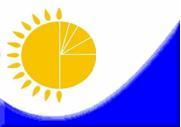 Мемлекеттік

статистика

органдары

құпиялылығына

кепілдік береді

Конфиденциальность

гарантируется

органами

государственной

статистикиМемлекеттік

статистика

органдары

құпиялылығына

кепілдік береді

Конфиденциальность

гарантируется

органами

государственной

статистикиПриложение 1 к приказу

Председателя Комитета

по статистике

Министерства

национальной экономики

Республики Казахстан

от 24 октября 2014 года

№ 20Приложение 1 к приказу

Председателя Комитета

по статистике

Министерства

национальной экономики

Республики Казахстан

от 24 октября 2014 года

№ 20Приложение 1 к приказу

Председателя Комитета

по статистике

Министерства

национальной экономики

Республики Казахстан

от 24 октября 2014 года

№ 20Жалпымемлекеттік

статистикалық

байқаудың

статистикалық нысаны

Статистическая форма

общегосударственного

статистического

наблюденияЖалпымемлекеттік

статистикалық

байқаудың

статистикалық нысаны

Статистическая форма

общегосударственного

статистического

наблюденияПриложение 1 к приказу

Председателя Комитета

по статистике

Министерства

национальной экономики

Республики Казахстан

от 24 октября 2014 года

№ 20Приложение 1 к приказу

Председателя Комитета

по статистике

Министерства

национальной экономики

Республики Казахстан

от 24 октября 2014 года

№ 20Приложение 1 к приказу

Председателя Комитета

по статистике

Министерства

национальной экономики

Республики Казахстан

от 24 октября 2014 года

№ 20Аумақтық

статистика

органына

тапсырылады

Представляется

территориальному

органу статистикиСтатистикалық

нысанды

www.stat.gov.kz

сайтынан алуға

болады

Статистическую

форму можно

получить на сайте

www.stat.gov.kzМемлекеттік статистиканың тиісті органдарына дәйексіз деректерді ұсыну және алғашқы статистикалық деректерді тапсырмау «Әкімшілік құқық бұзушылық туралы» Қазақстан Республикасы Кодексінің 497-бабында көзделген әкімшілік құқық бұзушылықтар болып табылады.

Представление недостоверных и непредставление первичных статистических данных в соответствующие органы государственной статистики являются административными правонарушениями, предусмотренными статьей 497 Кодекса Республики Казахстан «Об административных правонарушениях».Мемлекеттік статистиканың тиісті органдарына дәйексіз деректерді ұсыну және алғашқы статистикалық деректерді тапсырмау «Әкімшілік құқық бұзушылық туралы» Қазақстан Республикасы Кодексінің 497-бабында көзделген әкімшілік құқық бұзушылықтар болып табылады.

Представление недостоверных и непредставление первичных статистических данных в соответствующие органы государственной статистики являются административными правонарушениями, предусмотренными статьей 497 Кодекса Республики Казахстан «Об административных правонарушениях».Мемлекеттік статистиканың тиісті органдарына дәйексіз деректерді ұсыну және алғашқы статистикалық деректерді тапсырмау «Әкімшілік құқық бұзушылық туралы» Қазақстан Республикасы Кодексінің 497-бабында көзделген әкімшілік құқық бұзушылықтар болып табылады.

Представление недостоверных и непредставление первичных статистических данных в соответствующие органы государственной статистики являются административными правонарушениями, предусмотренными статьей 497 Кодекса Республики Казахстан «Об административных правонарушениях».Мемлекеттік статистиканың тиісті органдарына дәйексіз деректерді ұсыну және алғашқы статистикалық деректерді тапсырмау «Әкімшілік құқық бұзушылық туралы» Қазақстан Республикасы Кодексінің 497-бабында көзделген әкімшілік құқық бұзушылықтар болып табылады.

Представление недостоверных и непредставление первичных статистических данных в соответствующие органы государственной статистики являются административными правонарушениями, предусмотренными статьей 497 Кодекса Республики Казахстан «Об административных правонарушениях».Мемлекеттік статистиканың тиісті органдарына дәйексіз деректерді ұсыну және алғашқы статистикалық деректерді тапсырмау «Әкімшілік құқық бұзушылық туралы» Қазақстан Республикасы Кодексінің 497-бабында көзделген әкімшілік құқық бұзушылықтар болып табылады.

Представление недостоверных и непредставление первичных статистических данных в соответствующие органы государственной статистики являются административными правонарушениями, предусмотренными статьей 497 Кодекса Республики Казахстан «Об административных правонарушениях».Мемлекеттік статистиканың тиісті органдарына дәйексіз деректерді ұсыну және алғашқы статистикалық деректерді тапсырмау «Әкімшілік құқық бұзушылық туралы» Қазақстан Республикасы Кодексінің 497-бабында көзделген әкімшілік құқық бұзушылықтар болып табылады.

Представление недостоверных и непредставление первичных статистических данных в соответствующие органы государственной статистики являются административными правонарушениями, предусмотренными статьей 497 Кодекса Республики Казахстан «Об административных правонарушениях».Статистикалық

нысан коды 1801101

Код статистической

формы 1801101 Кеден одағына мүше мемлекеттермен тауарлардың

өзара саудасы туралы есеп

Отчет о взаимной торговле товарами с

государствами-членами Таможенного союза Кеден одағына мүше мемлекеттермен тауарлардың

өзара саудасы туралы есеп

Отчет о взаимной торговле товарами с

государствами-членами Таможенного союза Кеден одағына мүше мемлекеттермен тауарлардың

өзара саудасы туралы есеп

Отчет о взаимной торговле товарами с

государствами-членами Таможенного союза Кеден одағына мүше мемлекеттермен тауарлардың

өзара саудасы туралы есеп

Отчет о взаимной торговле товарами с

государствами-членами Таможенного союза Кеден одағына мүше мемлекеттермен тауарлардың

өзара саудасы туралы есеп

Отчет о взаимной торговле товарами с

государствами-членами Таможенного союза1-ТС Кеден одағына мүше мемлекеттермен тауарлардың

өзара саудасы туралы есеп

Отчет о взаимной торговле товарами с

государствами-членами Таможенного союза Кеден одағына мүше мемлекеттермен тауарлардың

өзара саудасы туралы есеп

Отчет о взаимной торговле товарами с

государствами-членами Таможенного союза Кеден одағына мүше мемлекеттермен тауарлардың

өзара саудасы туралы есеп

Отчет о взаимной торговле товарами с

государствами-членами Таможенного союза Кеден одағына мүше мемлекеттермен тауарлардың

өзара саудасы туралы есеп

Отчет о взаимной торговле товарами с

государствами-членами Таможенного союза Кеден одағына мүше мемлекеттермен тауарлардың

өзара саудасы туралы есеп

Отчет о взаимной торговле товарами с

государствами-членами Таможенного союзаАйлық

МесячнаяЕсепті

кезең

Отчетный

периодай

месяцжыл

годКеден одағына мүше мемлекеттермен экспорт және (немесе) импортты жүзеге асыратын заңды тұлғалар және (немесе) олардың құрылымдық және оқшауланған бөлімшелері, дара кәсіпкерлер, сондай-ақ жеке тұлғалар тапсырады.

Представляют юридические лица и (или) их структурные и обособленные подразделения, индивидуальные предприниматели, а также физические лица, осуществляющие экспорт и (или) импорт с государствами-членами Таможенного союза.Кеден одағына мүше мемлекеттермен экспорт және (немесе) импортты жүзеге асыратын заңды тұлғалар және (немесе) олардың құрылымдық және оқшауланған бөлімшелері, дара кәсіпкерлер, сондай-ақ жеке тұлғалар тапсырады.

Представляют юридические лица и (или) их структурные и обособленные подразделения, индивидуальные предприниматели, а также физические лица, осуществляющие экспорт и (или) импорт с государствами-членами Таможенного союза.Кеден одағына мүше мемлекеттермен экспорт және (немесе) импортты жүзеге асыратын заңды тұлғалар және (немесе) олардың құрылымдық және оқшауланған бөлімшелері, дара кәсіпкерлер, сондай-ақ жеке тұлғалар тапсырады.

Представляют юридические лица и (или) их структурные и обособленные подразделения, индивидуальные предприниматели, а также физические лица, осуществляющие экспорт и (или) импорт с государствами-членами Таможенного союза.Кеден одағына мүше мемлекеттермен экспорт және (немесе) импортты жүзеге асыратын заңды тұлғалар және (немесе) олардың құрылымдық және оқшауланған бөлімшелері, дара кәсіпкерлер, сондай-ақ жеке тұлғалар тапсырады.

Представляют юридические лица и (или) их структурные и обособленные подразделения, индивидуальные предприниматели, а также физические лица, осуществляющие экспорт и (или) импорт с государствами-членами Таможенного союза.Кеден одағына мүше мемлекеттермен экспорт және (немесе) импортты жүзеге асыратын заңды тұлғалар және (немесе) олардың құрылымдық және оқшауланған бөлімшелері, дара кәсіпкерлер, сондай-ақ жеке тұлғалар тапсырады.

Представляют юридические лица и (или) их структурные и обособленные подразделения, индивидуальные предприниматели, а также физические лица, осуществляющие экспорт и (или) импорт с государствами-членами Таможенного союза.Кеден одағына мүше мемлекеттермен экспорт және (немесе) импортты жүзеге асыратын заңды тұлғалар және (немесе) олардың құрылымдық және оқшауланған бөлімшелері, дара кәсіпкерлер, сондай-ақ жеке тұлғалар тапсырады.

Представляют юридические лица и (или) их структурные и обособленные подразделения, индивидуальные предприниматели, а также физические лица, осуществляющие экспорт и (или) импорт с государствами-членами Таможенного союза.Тапсыру мерзімі – есепті кезеңнен кейінгі 3-ші күні.

Срок представления – 3-го числа после отчетного периода.Тапсыру мерзімі – есепті кезеңнен кейінгі 3-ші күні.

Срок представления – 3-го числа после отчетного периода.Тапсыру мерзімі – есепті кезеңнен кейінгі 3-ші күні.

Срок представления – 3-го числа после отчетного периода.Тапсыру мерзімі – есепті кезеңнен кейінгі 3-ші күні.

Срок представления – 3-го числа после отчетного периода.Тапсыру мерзімі – есепті кезеңнен кейінгі 3-ші күні.

Срок представления – 3-го числа после отчетного периода.Тапсыру мерзімі – есепті кезеңнен кейінгі 3-ші күні.

Срок представления – 3-го числа после отчетного периода.БСН коды

код БИНЖСН коды

Код ИИНЖол коды

Код строки
Экспорттаушының (импорттаушының) атауы2

Наименование экспортера (импортера)
Ел коды3

Код страны
Тіркелген орны бойынша аумақтың коды4 (облыс, қала)

Код территории по месту регистрации (область, город)
Мекенжайы

Адрес
СТСН коды5

Код ИНН
ТЕН коды6

Код УНП
Өткізу бағыты (экспорт болса - «1», импорт болса - «2» қойылады)

Направление перемещения (при экспорте проставляется - «1», при импорте - «2»)
ABCDEFGH123456789101112131415161718р/с №

№ п/п
1-бөлім жолының коды

Код строки раздела 1
КО СЭҚТН бойынша тауарлар атауы7

Наименование товаров по ТН ВЭД ТС
КО СЭҚТН коды8

Код ТН ВЭД ТС
Сатушы ел9

Торгующая страна
Жөнелтуші ел

Страна отправления
Шығатын елі

Страна происхождения
Межелі елі

Страна назначения
коды

код
атауы

наименование
коды

код
атауы

наименование
коды

код
атауы

наименование
коды

код
атауы

наименование
АBCD12345678123456789101112131415161718р/с №

№ п/п
1-бөлім жолының коды

Код строки раздела 1
Шекарадағы көлік түрінің коды

Код вида транспорта на границе
Жеткізу шарттарының коды10

Код условия поставки
Таза салмағы, килограмм

Вес нетто, килограмм
Қосымша өлшем бірлігі11

Дополнительная единица измерения
Фактуралық құны, теңге

Фактурная стоимость, тенге
коды

код
саны

количество
АB91011121314123456789101112131415161718р/с №

№ п/п
1-бөлім жолының коды

Код строки раздела 1
Статистикалық құны

Статистическая стоимость
Тауарларды өткізу ерекшеліктерінің коды13

Код особенности перемещения товаров
Келісімшарт нөмірі және күні (шарт, шот-фактура және тағы басқалары)

Номер и дата контракта (договора, счета-фактуры и другие)
Өткізу бағыты (экспорт болса - «1», импорт болса – «2» қойылады)

Направление перемещения (при экспорте проставляется «1», при импорте - «2»)
АҚШ доллары12

доллары США
теңге

тенге
нөмірі

номер
күні

дата
АB151617181920123456789101112131415161718